ดินโคลนถล่มดินโคลนถล่มคืออะไร ???คือการเคลื่อนที่ของมวลหิน,ดิน,ทรายลงมาตามความลาดชันภายใต้แรงดึงดูดของโลกโดยอาศัยตัวกลางระหว่างการพัดพาเช่นน้ำ,ลม,หากดินตะกอนอิ่มตัวด้วยน้ำแรงเสียดทานจะลดลงการเคลื่อนตัวจะเร็วขึ้นพื้นที่ที่เกิดโดยมากจะเป็นพื้นที่ลาดชันเชิงภูเขาหรือหน้าผาที่มีหินผุพังโดยมากดินโคลนถล่มจะมาพร้อมกับน้ำป่าไหลหลาก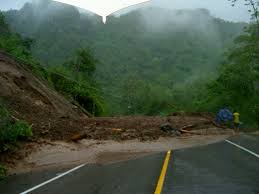 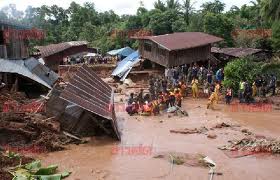 สาเหตุดินโคลนถล่มมี ๒ ประการ๑.จากมนุษย์- การก่อสร้างในบริเวณเชิงเขาที่ลาดชัน- การทำการเกษตรพื้นที่ลาดชัน- การกำจัดพืชคลุมดินและตัดไม้ทำลายป่า๒.จากธรรมชาติ- ฝนตกหนัก- การกัดเซาะผิวดินจากการไหลของกระแสน้ำ- การพังทลายของมวลดินและหิน- การเปลี่ยนแปลงของระดับน้ำในแม่น้ำ,อ่างเก็บน้ำ- การสั่นสะเทือนจากแผ่นดินไหวสัญญาณเตือนที่ควรพึงระวัง- ฝนตกหนักถึงหนักมาก(มากกว่า    ๑๐๐ มิลลิเมตรต่อวัน)- ระดับน้ำในห้วยสูงขึ้นอย่างรวดเร็ว- น้ำในลำห้วยขุ่นมากหรือสีแดงขุ่นแสดงว่ามีตะกอนไหลมาตามน้ำ- เวลาฝนตกนานๆจะมีเสียงดังอื้ออึงผิดปกติดังมาจากภูเขาและลำห้วยระหว่างอยู่ในสภาวะเสี่ยงที่จะเกิดดินโคลนถล่มน้ำป่าไหลหลาก- ให้คอยรับฟังเสียงตามสายจากหอกระจายข่าวประจำหมู่บ้าน,วิทยุชุมชนถึงสถานการณ์ ปริมาณน้ำฝนประจำวัน- คอยรับฟังข่าวสารจากผู้นำชุมชน,มิสเตอร์เตือนภัย,อปพร.ประจำหมู่บ้าน- คอยฟังสัญญาณเตือนภัยหากฝนตกหนักติดต่อกันหลายวันการป้องกันปัญหาดินโคลนถล่ม๑. อย่าตัดไม้ทำลายป่าและควรช่วยปลูกต้นไม้เพื่อช่วยดูดซับน้ำ 	๒ .อย่าปลูกสร้างอาคารบ้านเรือนขวางทางน้ำหรือใกล้ลำห้วยมากเกินไป๓. จัดเวรยามเพื่อตรวจดูสถานการณ์รอบๆหมู่บ้านเพื่อสังเกตสิ่งผิดปกติยามค่ำคืน๔ .ติดตามสถานการณ์ข่าวพยากรณ์อากาศทางสถานีวิทยุกระจายเสียงท้องถิ่น,เสียงตามสาย,หอกระจายข่าวประจำหมู่บ้านอย่างใกล้ชิด๕. สำรองอาหาร,น้ำดื่ม,ยารักษาโรคและอุปกรณ์ฉุกเฉิน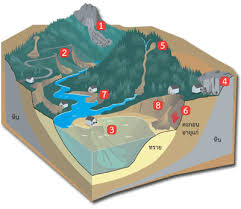 เมื่อเกิดเหตุการณ์จะต้องทำอย่างไร ? ติดต่อใคร ?ใครจะช่วยท่านได้ ???          เมื่อสถานการณ์น้ำป่าไหลหลากดินโคลนถล่มการอพยพมาอยู่จุดที่ปลอดภัยให้แต่ละหมู่บ้านอพยพประชาชนมาอยู่ตามจุดอพยพที่ได้กำหนดเอาไว้ของแต่ละหมู่บ้านดังต่อไปนี้หมู่ที่ ๑ ศาลาเทิดพระเกียรติหมู่ที่ ๓ วัดคงคาวงหมู่ที่ ๕ โรงเรียนบ้านในเขียว ๑หมู่ที่ ๖ ที่ทำการกองทุนหมู่บ้านหมู่ที่ ๖ ศาลาเอนกประสงค์หมายเหตุ  การอพยพเข้าที่ปลอดภัยขึ้นอยู่กับสถานการณ์ปริมาณน้ำฝน, ความรุนแรงของดินที่ถล่มลงมาแต่ละหมู่บ้าน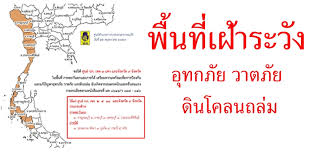 ถ้าระบบสื่อสารยังใช้การได้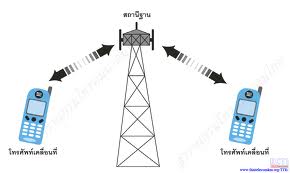 โทรศัพท์สำนักปลัด อบต.ทอนหงส์ ๐๗๕-๓๙๔-๐๐๑  นายก อบต.ทอนหงส์	   ๐๘๔-๙๑๐-๓๕๓๓ฝ่ายความมั่นคงอำเภอพรหมคีรี ๐๗๕-๓๙๖-๑๐๒ประชาร่วมใจ 		   ๐๗๕-๓๔๕-๕๙๙โรงพยาบาลพรหมคีรี	   ๐๗๕-๓๙๖-๑๒๓ศูนย์นเรนทร กระทรวงสาธารณสุข   ๑๖๖๙วิทยุสื่อสารศูนย์หงส์ฟ้า 	๑๖๒.๔๗๕ศูนย์นารายณ์ 	๑๕๐.๘๕๐อำเภอพรหมคีรี 	๑๕๐.๘๕๐กู้ภัยนครศรี 	๑๖๘.๔๗๕วิทยุสมัครเล่น 	๑๔๕.๒๐๐เจ็บป่วยฉุกเฉินประสบอุบัติเหตุต่างๆ ที่ต้องนำตัวรักษาโรงพยาบาลติดต่อ :อบต.ทอนหงส์ (เวลาราชการ) : ๐๗๕-๓๙๔-๐๐๑ศูนย์นเรนทร  : ๑๖๖๙   กู้ชีพทอนหงส์ :  ๐๘๙-๙๗๐-๗๓๙๔    กู้ชีพทอนหงส์ :  ๐๘๒-๒๗๗-๗๕๑๙     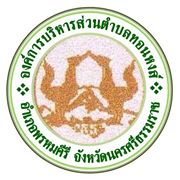 ทุกชีวิตมีคุณค่าเราปรารถนาให้ทุกท่านปลอดภัยองค์การบริหารส่วนตำบลทอนหงส์อำเภอพรหมคีรีจังหวัดนครศรีธรรมราช